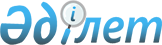 Қазақстан Республикасының кейбiр облыстық, аудандық және оларға теңестiрiлген соттарының төрағалары мен судьяларын қызметке тағайындау және қызметтен босату туралыҚазақстан Республикасы Президентінің Жарлығы 2002 жылғы 22 тамыз N 927     Қазақстан Республикасы Конституциясының  K951000_  82-бабының 3-тармағына, "Қазақстан Республикасының сот жүйесi мен судьяларының мәртебесi туралы" Қазақстан Республикасының 2000 жылғы 25 желтоқсандағы Конституциялық  Z000132_  заңының 31-бабының 3, 6-тармақтарына, 34-бабының 5-тармағына сәйкес қаулы етемін:     1. Аудандық және оларға теңестiрiлген соттардың төрағалары қызметiне:                     Ақмола облысы бойынша:Көкшетау                        Жұмағұлов Сүйiндiк Сабырұлықалалық сотына                  осы соттың судьясы қызметiнен босатыла                                отырып;Астрахан                        Сейпішев Рақымбай Есiмханұлыаудандық сотына                 Щучье аудандық сотының судьясы                                қызметiнен босатыла отырып;Егіндiкөл                       Әменов Сағынай Қалиоллаұлыаудандық сотына                 Бұланды аудандық сотының судьясы                                қызметiнен босатыла отырып;                     Ақтөбе облысы бойынша:Ақтөбе гарнизоны                Байжанов Қыпшақ Сейдағұлұлы;әскери сотына                         Қарағанды облысы бойынша:Қарағанды қаласы                Өскембеков Сәбит МанзұрұлыҚазыбек би                      Қарағанды облыстық сотының судьясыаудандық сотына                 қызметiнен босатыла отырып;Ұлытау                          Қасымбеков Мейiрхан Зейнiкенұлы;аудандық сотынаҚарағанды гарнизоны             Букарев Виктор Юрьевич;әскери сотына                  Қостанай облысы бойынша:Қостанай гарнизоны              Бөкенбаев Нұрлан Жұмабекұлыәскери сотына                   осы соттың судьясы қызметiнен босатыла                                отырып;                 Маңғыстау облысы бойынша:Ақтау гарнизоны                 Қалбаев Нұраден Елемесұлыәскери сотына                   Қазақстан Республикасы Әскерлерiнің                                әскери сотының судьясы қызметiнен                                босатыла отырып;                 Оңтүстiк Қазақстан облысы бойынша:Мақтаарал                       Қамытбай Сыпабек Қамытбайұлыаудандық сотына                 Оңтүстiк Қазақстан облыстық сотының                                судьясы қызметiнен босатыла отырып;Шымкент гарнизоны               Қайыпов Бөрлiбай Бекжанұлыәскери сотына                   Алматы гарнизоны әскери сотының                                судьясы қызметiнен босатыла отырып;             Солтүстік Қазақстан облысы бойынша:Мағжан Жұмабаев                 Болатов Абай Меңдібайұлыаудандық сотына                 Солтүстiк Қазақстан облыстық сотының                                судьясы қызметiнен босатыла отырып;             Шығыс Қазақстан облысы бойынша:Бородулиха                      Мұқашев Кенжешаудандық сотына                 Семей қаласы N 2 соттың судьясы                                қызметiнен босатыла отырып;                 Астана қаласы бойынша:Алматы                          Тасыров Ерлан Жұмайұлыаудандық сотына                 Ақмола гарнизоны әскери сотының                                төрағасы қызметiнен босатыла отырып;                   Алматы қаласы бойынша:Алмалы                          Сейітов Нұрдiлда Зейнедоллаұлыаудандық сотына                 Алмалы ауданының N 2 аудандық                                сотының судьясы қызметiнен                                босатыла отырып;Жетісу                          Хамзин Амангелді Шәпиұлы;аудандық сотына                 Алматы гарнизоны                Арынбаев Нұрлан Керiмханұлыәскери сотына                   осы соттың судьясы қызметiнен босатыла                                отырыптағайындалсын.     2. Аудандық және оларға теңестірілген соттардың судьялары қызметіне:                     Ақмола облысы бойынша:Жарқайың                        Кекiрелиев Спандияр Әленұлыаудандық сотынаЗеренді                         Ақпанова Айгүл Қабдоллақызы;аудандық сотынамамандандырылған                Әлмағанбетова Гүлжан Жақсылыққызыауданаралық                     Көкшетау қалалық сотының судьясыэкономикалық сотына             қызметiнен босатыла отырып;

                                Әмiров Мұрат Айтымұлы                                Көкшетау қалалық сотының судьясы                                қызметінен босатыла отырып;

                                Казеннова Людмила Евгеньевна                                Щучье аудандық сотының судьясы                                қызметтен босатыла отырып;

                                Манабаева Мараш Амангелдiқызы                                Көкшетау қалалық сотының судьясы                                қызметінен босатыла отырып;

                                Мұқышев Ерлан Кенжебайұлы                                Көкшетау қалалық сотының судьясы                                қызметiнен босатыла отырып;

                                Смагұлова Замира Шарапқызы                                Жақсы аудандық сотының судьясы                                қызметiнен босатыла отырып;Ақмола гарнизоны                Иманбеков Болат Әнуарұлыәскери сотына                   Шығыс Қазақстан облысы Зырян                                аудандық сотының судьясы қызметiнен                                босатыла отырып;                 Ақтөбе облысы бойынша:мамандандырылған                Игiлiков Назарбек Ерланұлы;ауданаралықэкономикалық сотына             Мәмбетова Жанлай Молотақызы                                Ақтөбе қалалық сотының судьясы                                қызметiнен босатыла отырып;                Алматы облысы бойынша:Қапшағай                        Толқынов Шолан Намазұлы;қалалық сотынаТалдықорған                     Қайсарова Айжан Сұлтанқызы;қалалық сотынаҰйғыр                           Жұмабаев Бейсенбай Зақанұлы;аудандық сотынамамандандырылған                Аханова Жанар Әзелқызы;ауданаралықэкономикалық сотына             Қыдырбаева Рая Тәңiрбергенқызы                                Талдықорған қалалық сотының судьясы                                қызметiнен босатыла отырып;

                                Мырзекенова Шолпан Бәйдуақасқызы                                Алакөл аудандық сотының судьясы                                қызметiнен босатыла отырып; 



 

                    Атырау облысы бойынша: 

мамандандырылған Кенжәлиева Айгүл Жұмабайқызы ауданаралық Батыс Қазақстан облысы Бөрлi аудандық экономикалық сотына сотының судьясы қызметiнен босатыла 

                                 отырып; 

 

                                Нұржігітова Гүлнар Молдиярқызы                                Атырау қалалық сотының судьясы                                қызметiнен босатыла отырып;

                                Салықова Анаргүл Уахитқызы                                Атырау қалалық сотының судьясы                                қызметiнен босатыла отырып; 



 

                 Батыс Қазақстан облысы бойынша: 

Орал Хабиев Мақсұт Нұрымұлы; қалалық сотына 

 

мамандандырылған                Қашқынбаева Жаңылдық Макарқызыауданаралық                     Орал қалалық сотының судьясыэкономикалық сотына             қызметiнен босатыла отырып;

                                Маштақова Айгүл Өтегенқызы                                Сырым аудандық сотының төрайымы                                қызметiнен босатыла отырып;

                                Оразова Тұрсын Сапашқызы                                Орал қалалық сотының судьясы                                қызметiнен босатыла отырып; 



 

                      Жамбыл облысы бойынша: 

Шу аудандық Мәттiбекова Паншат Бейсенқызы сотына Мойынқұм аудандық сотының судьясы 

                                 қызметiнен босатыла отырып; 

 

                                Сәмбетов Тұрсынбай Оразайұлы                                Талас аудандық сотының судьясы                                қызметiнен босатыла отырып;

мамандандырылған                Ибрагимов Алымжан Омаржановичауданаралық                     Тараз қалалық сотының судьясыэкономикалық сотына             қызметiнен босатыла отырып;

                                Мамытбеков Оспан Мұсабекұлы                                Тараз қалалық сотының судьясы                                қызметiнен босатыла отырып;

                                Рысбаева Күлия Елемесқызы                                Тараз қаласы N 2 сотының судьясы                                қызметiнен босатыла отырып;

                                Шаянов Серiк Өсербекұлы                                Тараз қалалық сотының судьясы                                қызметiнен босатыла отырып; 



 

                  Қарағанды облысы бойынша: 

 Қарағанды қаласы                Манақова Айжан ҚалибекқызыОктябрь аудандық                Темiртау қалалық сотының судьясысотына                          қызметiнен босатыла отырып;Қарағанды қаласы                Ибраев Марат Айтмағамбетұлы;Қазыбек биаудандық сотынаҚарағанды қаласы                Дәненова Ақмарал АлшынбайқызыҚазыбек би ауданы               Саран қалалық сотының судьясыN 2 аудандық сотына             қызметiнен босатыла отырып;                                Мақажанов Марат Нұрсапаұлы;

                                Малышко Надежда Николаевна                                Бұхар жырау ауданы N 2 аудандық                                сотының судьясы қызметiнен босатыла                                отырып; 

                                Өскембекова Райхан Жолдықызы                                Темiртау қалалық сотының судьясы                                қызметiнен босатыла отырып;Балқаш                          Маханов Шынназбек Сүлейменұлы;қалалық сотынаАқтоғай ауданы                  Дурдыев Рафаил Ибрагимович;N 2 аудандық сотынамамандандырылған                Жүнiсова Айгүл Дәулетқызыауданаралық                     Темiртау қалалық сотының судьясыэкономикалық сотына             қызметiнен босатыла отырып;                                Кiлiбаев Марат Сансызбайұлы;

                                Құсбаева Индира Ахадқызы                                Темiртау қалалық сотының судьясы                                қызметiнен босатыла отырып;

                                Сейдәлiм Құралай Егiзбайқызы;

                                Туғанбаев Мұрат Амангелдіұлы; 



 

                    Қостанай облысы бойынша: 

 Арқалық                         Шахаманов Серiк Баекеұлы;қалалық сотынаҚостанай                        Нұрсайытова Әлия Сапабекқызы;қалалық сотынаНаурызым                        Ертiсбаев Амангелдi Мұхтарұлы;аудандық сотынаФедоров                         Шаймерденов Қуандық Харесұлыаудандық сотына                 Арқалық қалалық сотының судьясы                                қызметiнен босатыла отырып;мамандандырылған                Алдиярова Күлдір Тобағалиқызыауданаралық                     Әулиекөл аудандық сотының судьясыэкономикалық сотына             қызметiнен босатыла отырып;

                                Жайлыбаева Жанар Алықпашқызы                                Қарасу аудандық сотының төрайымы                                қызметiнен босатыла отырып;

                                Исмағұлова Қарлығаш Кеңiсқызы                                Қостанай қалалық сотының судьясы                                қызметiнен босатыла отырып;

                                Қарманова Әсия Әнуарбекқызы                                Меңдiқара аудандық сотының судьясы                                қызметiнен босатыла отырып;

                                Раева Гүлзия Зейнелқабденқызы                                Қостанай қалалық сотының судьясы                                қызметiнен босатыла отырып; 



 

                    Қызылорда облысы бойынша: 

 

мамандандырылған                Бекмәмбетов Ғалымжан Бақытұлыауданаралық                     Қызылорда қалалық сотының судьясыэкономикалық сотына             қызметiнен босатыла отырып;

                                Ерманов Алмат Нұрмұратұлы                                Қармақшы аудандық сотының судьясы                                қызметiнен босатыла отырып;

                                Смағұлова Баян Шарафидинқызы                                Қызылорда қалалық сотының судьясы                                қызметiнен босатыла отырып; 



 

             Оңтүстiк Қазақстан облысы бойынша: 

Ордабасы Қалықұл Алтай Өмiртайұлы; аудандық сотына 

 

мамандандырылған                Бекiмбетов Түгел Бекбайұлыауданаралық                     Кентау қалалық сотының судьясыэкономикалық сотына             қызметiнен босатыла отырып;

                                Дербiсова Айгүл Мамырқызы                                Түлкiбас аудандық сотының судьясы                                қызметiнен босатыла отырып;

                                Қылышбаева Зияш Қараманқызы;

                                Назарбекова Шарипахал Полатқызы                                Оңтүстiк Қазақстан облыстық сотының                                судьясы қызметiнен босатыла отырып;

                                Серәлиев Ерлан Тұрысбекұлы                                Астана қаласы Алматы аудандық сотының                                судьясы қызметiнен босатыла отырып;

                                Ташева Әлия Иманәлиқызы                                Оңтүстiк Қазақстан облыстық сотының                                судьясы қызметiнен босатыла отырып; 



 

                Павлодар облысы бойынша: 

 

Павлодар                        Рахметаллаев Алмаз ЖақанұлыN 2 сотынаПавлодар қаласының              Ыбырайымов Ерлан Еділбекұлы;N 2 сотынаАқтоғай                         Ламашәрiпов Мақсұт Қайырбекұлыаудандық сотына                 Ертiс аудандық сотының төрағасы                                қызметiнен босатыла отырып;мамандандырылған                Кнор Нұрахмет Есбосыновичауданаралық                     Семей қаласы N 2 сотының судьясыэкономикалық сотына             қызметiнен босатыла отырып;

                                Корчагин Олег Викторович                                Павлодар қалалық сотының судьясы                                қызметiнен босатыла отырып;

                                Қүнәдiлова Күлжан Өмiржанқызы                                Павлодар қаласы N 2 сотының судьясы                                қызметiнен босатыла отырып;

                                Рахымғожина Ұлан Нұрсейiтқызы                                Ақсу қалалық сотының судьясы                                қызметiнен босатыла отырып;

                                Хамзин Балтабек Шаймұрзаұлы                                Качир аудандық сотының судьясы                                қызметiнен босатыла отырып;

                                Шолымова Әлия Есенғалиқызы; 



 

                 Солтүстік Қазақстан облысы бойынша: 

Есіл Тұрлыбекова Гүлжан Пәйзіллақызы; аудандық сотына 

 

мамандандырылған                Әбдiрахманов Жанат Қозыбайұлыауданаралық                     Петропавл қалалық сотының судьясыэкономикалық сотына             қызметінен босатыла отырып;

                                Асылбекова Райза Талғатқызы                                Петропавл қалалық сотының судьясы                                қызметiнен босатыла отырып;

                                Гриценко Вадим Александрович                                Петропавл қалалық сотының судьясы                                қызметiнен босатыла отырып;

                                Ибрагимова Светлана Петровна                                Петропавл қалалық сотының судьясы                                қызметiнен босатыла отырып;

                                Омарова Баян Нұрашқызы                                Петропавл қалалық сотының судьясы                                қызметiнен босатыла отырып; 



 

                 Шығыс Қазақстан облысы бойынша: 

Семей Любичанская Галина Викторовна; қалалық сотына 

 

                                Молдағожина Айтжамал Темірханқызы                                Бесқарағай аудандық сотының судьясы                                қызметінен босатыла отырып;Семей қаласының                 Биназарова Гүлнар Мамырбекқызы;N 2 сотынаӨскемен                         Рыжова Зинаида Ивановна;қалалық сотына                                 Срайылов Қабдырашит Мұқажанұлы;Зырян                           Жұмашова Гүлайым Мәжібайқызы;аудандық сотынамамандандырылған                Ағажанова Бибiгүл Рахымжанқызыауданаралық                     Жарма аудандық сотының судьясыэкономикалық сотына             қызметiнен босатыла отырып;

                                Жалбағаева Айгүл Елтайқызы                                Өскемен қалалық сотының судьясы                                қызметiнен босатыла отырып;

                                Қадырова Мира Тайырқызы                                Ұлан аудандық сотының судьясы                                қызметiнен босатыла отырып;

                                Қайырбеков Нұрлан Мұратұлы                                Өскемен қалалық сотының судьясы                                қызметiнен босатыла отырып;

                                Қайыров Асқар Мәкенұлы                                Семей гарнизоны әскери сотының судьясы                                қызметiнен босатыла отырып;

                                Қалелова Сәлима Құдысқызы                                Өскемен қалалық сотының судьясы                                қызметiнен босатыла отырып;Өскемен гарнизоны               Сабатаев Самат Мұратбекұлыәскери сотына                   Семей гарнизоны әскери сотының судьясы                                қызметiнен босатыла отырып;                  Астана қаласы бойынша:Алматы                          Жамбылова Рауза Үсенқызы;аудандық сотынамамандандырылған                Бектұрғанов Марғұлан Жұбанышұлыауданаралық                     Қарағанды облысы мамандандырылғанэкономикалық сотына             ауданаралық экономикалық сотының                                судьясы қызметiнен босатыла отырып;

                                Жақанова Роза Масұғұтқызы                                Қарағанды облыстық сотының судьясы                                қызметiнен босатыла отырып;

                                Махамбетова Маржан Мырзабекқызы                                Астана қаласы Сарыарқа аудандық                                сотының судьясы қызметiнен босатыла                                отырып;

                                Лобач Сергей Валентинович;

                                Шаповалова Ирина Николаевна                                Астана қаласы Сарыарқа аудандық                                сотының судьясы қызметiнен босатыла                                отырып;

                                Шутова Людмила Владимировна                                Ақмола облыстық сотының судьясы                                қызметінен босатыла отырып; 



 

                 Алматы қаласы бойынша: 

 

Алмалы                          Шыныбекова Гүлшаhар Дүйсембайқызыаудандық сотына                 Семей қалалық сотының судьясы                                қызметiнен босатыла отырып;

Әуезов                          Абданбеков Ермек Мекемтасұлыаудандық сотына                 Алматы облысы Талғар аудандық сотының                                судьясы қызметiнен босатыла отырып;

Жетісу                          Нұрғалиева Данара Мирхатқызыаудандық сотына                 Павлодар қалалық сотының судьясы                                қызметiнен босатыла отырып

                                Рысбеков Мәди Асқарұлы;Жетісу ауданы                   Ибрагимов Айбол Мұхадиұлы;N 2 аудандық сотынамамандандырылған                Ахметшиева Мейрамхан Сатыбалдықызыауданаралық                     Алматы қаласы Бостандық аудандықэкономикалық сотына             сотының судьясы қызметiнен босатыла                                отырып;                                Батырбаеа Қанат Әсембекұлы;

                                Мейіржанова Гүлнар Серiкбайқызы                                Ақмола облысы Степногорск қалалық                                сотының судьясы қызметiнен босатыла                                отырыптағайындалсын.     3. Атқаратын қызметінен:                     Қостанай облысы бойынша:Қостанай гарнизоны             Унтилов Валерий Петровичәскери сотының                 өкілеттiк мерзiмiнің аяқталуынатөрағасы                       байланысты осы соттың судьясы болып                               қалдырыла отырып;                    Маңғыстау облысы бойынша:Ақтау гарнизоны                Қалдығұлов Максим Сағынғалиұлыәскери сотының                 өкiлеттiк мерзiмiнiң аяқталуынатөрағасы                       байланысты осы соттың судьясы болып                               қалдырыла отырып;               Оңтүстік Қазақстан облысы бойынша:Мақтаарал                      Ертаев Мырзақұлаудандық сотының               өкiлеттiк мерзiмiнiң аяқталуынатөрағасы                       байланысты осы соттың судьясы болып                               қалдырыла отырып;Шымкент гарзиноны              Дзюлиев Серiк Әликешұлыәскери сотының                 өкiлеттiк мерзiмiнiң аяқталуынатөрағасы                       байланысты осы соттың судьясы болып                               қалдырыла отырыпбосатылсын.     4. Осы Жарлық қол қойылған күнінен бастап күшіне енеді.     Қазақстан Республикасының         Президенті     Астана, 2002 жылғы 22 тамыз
					© 2012. Қазақстан Республикасы Әділет министрлігінің «Қазақстан Республикасының Заңнама және құқықтық ақпарат институты» ШЖҚ РМК
				